Nomor	: B/533/BPSDMI/ATI-Makassar/HM/I/2023	Makassar, 19 Januari 2023Lampiran	: 1 berkasHal	: Penerimaan Mahasiswa Baru JARVIS PrestasiYth. Bapak/Ibu Kepala Sekolah	SMKN 2 SOPPENGDi -      	TempatDengan hormat,Kami Politeknik ATI Makassar yang dikenal dengan nama ATIM adalah Perguruan Tinggi Negeri di bawah naungan Kementerian Perindustrian, menyelenggarakan Pendidikan Vokasional (Kejuruan) Diploma 3 (D3) dalam 4 program studi terakreditasi BAN-PT, yaitu :Teknik Manufaktur Industri Agro (Akreditasi A);Teknik Industri Agro (Akreditasi B);Otomasi Sistem Permesinan (Akreditasi B); danTeknik Kimia Mineral (Akreditasi B).Untuk mewujudkan visi dan misi Politeknik ATI Makassar dalam menyiapkan sumber daya manusia yang kompeten di sektor industri, kami membuka peluang dan kesempatan kepada lulusan SMA/SMK/MA/sederajat tahun 2023 yang berminat dan bersyarat untuk menjadi calon mahasiswa baru Tahun Akademik 2023/2024 melalui Program JARVIS Prestasi. Olehnya itu kami mengharapkan bantuan Bapak/Ibu Kepala Sekolah untuk mensosialisasikan program ini dan merekomendasikan siswa/i yang berminat dan bersyarat mengikuti program ini. Adapun syarat mengikuti program ini adalah sebagai berikut:Siswa/i lulusan tahun 2023.Nilai rata-rata rapor kelas X - XII adalah 70 (skala 10 - 100) atau 7 (skala 1 - 10).Nilai pelajaran matematika kelas X - XII adalah 80 (skala 10 - 100) atau 8 (skala 1-10).Jurusan Keteknikan (khusus lulusan SMK)Berikut kami sampaikan jadwal Penerimaan Mahasiswa Baru Program JARVIS Prestasi:Pendaftaran, tanggal 30 Januari – 31 Maret 2023.Pengumuman Seleksi Berkas, tanggal 4 Maret 2023Tes Wawancara, tanggal 10 – 14 April 2023.Pengumuman Kelulusan, tanggal 19 April 2023.Pendaftaran Ulang, tanggal 2 – 5 Mei 2023.Informasi lebih lanjut, dapat menghubungi 08114442804 atau di website www.atim.ac.id. Demikian informasi dari kami, atas perhatian dan kerjasama bapak/ibu kami sampaikan terima kasih.Panitia Penerimaan Mahasiswa BaruPoliteknik ATI MakassarKetua,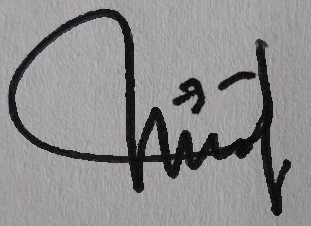                                 				   Sitti Supiati Beta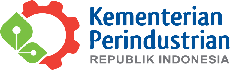 BADAN PENGEMBANGAN SUMBER DAYA MANUSIA INDUSTRIPOLITEKNIK ATI MAKASSARJalan Sunu No. 220 Makassar Telp. 0411-449609  Fax. 0411-449867